牧原物流2023届应届生全球招聘【企业简介】牧原实业集团有限公司位于河南省南阳市，始建于1992年，历经30年发展，现已形成以生猪养殖为核心，集饲料加工、种猪育种、生猪养殖、屠宰加工等于一体的现代化农业产业链，总资产超2000亿元，员工14万人，子公司300余家。河南牧原物流有限公司为牧原实业集团控股子公司，成立于2017年，在职员工1000余人，2021年营业收入超15亿元。牧原物流依托牧原集团平台，建立了从原粮辅料、生猪运输，到屠宰加工的全程物流运输。公司基于农牧行业自身业务模式定制化开发牧原通智慧物流平台以及基于外部大宗整车业务开发的爱货运网络货运平台，拥有自动结算、自动清分、在途监控、智能预警、智能调度、智能审核、智能拆合单等亮点，系统可覆盖物流行业80%应用场景，功能项可快速复用到网络货运企业，快速打造综合信息化解决方案。快速发展的牧原物流，欢迎各位应届毕业生加入！【核心项目等你挑战】农牧物流板块项目：
例：农牧物流平台化转型、多式联运、全国仓储物流体系建设、冷链核心车项目冷链系统重构、离岸→到岸模式变革、自动调度和结算、生产车辆管理系统车辆制造板块创新研发项目：
例：无人车、冷藏车、9.6米畜禽车、商品猪运输车技术研发板块项目：
例：养猪产业互联网-牧原通、物流产业互联网-爱货运、智慧车联-车联网智慧物流园板块项目：
例：总部经济、仓配供应链、电子油卡推广我们期待这样的你：深耕技术，争创成绩标杆；跨界颠覆，突破技术难题；敢于变革，驱动管理升级。【招聘大类】【专业要求】1、相关专业且成绩优异者优先2、对相关领域兴趣浓厚且具备良好的专业基础【工作地点】华中：河南、湖北；华东：江苏、安徽、山东；华北：内蒙古、山西、河北；华南：广东、广西；东北：黑龙江、吉林、辽宁。【薪酬】全面薪酬=卓越薪酬+福利+学习·机会+晋升+信任·重用+荣誉【应聘流程】简历投递→面试→OFFER→签约→实习/入职                                                
【联系方式】
联系人： 王女士： 15660658518（微信同号）E-mail： Wangmengyu@muyuanshiye.com杨女士： 13351854891（微信同号）E-mail： yangdujuan@muyuanshiye.com闫女士： 15937746856（微信同号）E-mail： yanjun@muyuanfoods.com张女士： 13523402306（微信同号）E-mail： zhangjunna97@163.com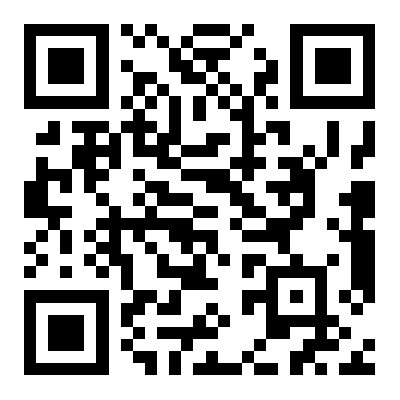                                    扫码进群，提前咨询序号类别方向1供应链类物流管理岗、大客户开发岗、车辆管理岗2技术类数据治理工程师、产品经理、算法工程师、电气工程师、结构工程师3管理类人力资源管理岗、财务管理岗、审计管理岗、管理后备干部4营销类营销管理储备干部、招商管理储备干部、销售管理岗招聘计划人才池类型定薪（万元/月）上岗年薪（万元）福利卓越领头人子公司经理2-440-100公司福利：五险一金、节日福利钻尖项目带头人2-440-80公司福利：五险一金、节日福利钻尖核心研发人员2-330-50公司福利：五险一金、节日福利钻尖研发人员1.5-2.520-40公司福利：五险一金、节日福利后备干部部门负责人0.8-210-25公司福利：五险一金、节日福利后备干部区域负责人0.8-210-25公司福利：五险一金、节日福利上岗年薪=战略工资+奖金上岗年薪=战略工资+奖金上岗年薪=战略工资+奖金上岗年薪=战略工资+奖金上岗年薪=战略工资+奖金